彰化縣南興國民小學112年全民國防教育融入各科教學活動設計單承辦人：黃玉妃          主任：黃明華            校長：王有煌彰化縣南興國民小學112年全民國防教育融入各科教學活動設計單承辦人：黃玉妃          主任：黃明華            校長：王有煌彰化縣南興國民小學112年全民國防教育融入各科教學活動設計單承辦人：黃玉妃          主任：黃明華            校長：王有煌彰化縣南興國民小學112年全民國防教育融入各科教學活動設計單承辦人：黃玉妃          主任：黃明華            校長：王有煌彰化縣南興國民小學112年全民國防教育融入各科教學活動設計單承辦人：黃玉妃          主任：黃明華            校長：王有煌主    題主    題地震防護~趴掩穩地震防護~趴掩穩地震防護~趴掩穩融入領域（科目）融入領域（科目）生活融入教學時間40分鐘設 計 者教 學 者設 計 者教 學 者王興弘融入單元第一冊 第二單元單元名稱：走，校園探索去實施教學時間實施教學時間112 年9月13日主要評量方式實作評量教學目標1、建立正確的地震災害知識與概念。2、清楚教室裡隱藏的危機，了解地震時的躲避方法。3、在地震災害發生的危險情境裡，做好防災與應變的方法。1、建立正確的地震災害知識與概念。2、清楚教室裡隱藏的危機，了解地震時的躲避方法。3、在地震災害發生的危險情境裡，做好防災與應變的方法。1、建立正確的地震災害知識與概念。2、清楚教室裡隱藏的危機，了解地震時的躲避方法。3、在地震災害發生的危險情境裡，做好防災與應變的方法。1、建立正確的地震災害知識與概念。2、清楚教室裡隱藏的危機，了解地震時的躲避方法。3、在地震災害發生的危險情境裡，做好防災與應變的方法。教學內容綱要小單元一：天崩地裂（40分鐘）壹、引起動機1.詢問學生，有沒有感受過地震?有無聽過地震相關消息？貳、心情分享：請學生分享地震時的經驗與心情1.引導學生分享地震時的害怕心情與心中的想法叄、教師示範:地震防災時防災標準動作。1.趴下、掩護、穩住。2.等地震停止，戴著防災頭套或拿桌墊距離頭頂10公分處，保護頭部，以免受掉落物砸傷。3.迅速快步走，安靜到達疏散地點。肆、學生實地操作一遍防災動作。小單元一：天崩地裂（40分鐘）壹、引起動機1.詢問學生，有沒有感受過地震?有無聽過地震相關消息？貳、心情分享：請學生分享地震時的經驗與心情1.引導學生分享地震時的害怕心情與心中的想法叄、教師示範:地震防災時防災標準動作。1.趴下、掩護、穩住。2.等地震停止，戴著防災頭套或拿桌墊距離頭頂10公分處，保護頭部，以免受掉落物砸傷。3.迅速快步走，安靜到達疏散地點。肆、學生實地操作一遍防災動作。小單元一：天崩地裂（40分鐘）壹、引起動機1.詢問學生，有沒有感受過地震?有無聽過地震相關消息？貳、心情分享：請學生分享地震時的經驗與心情1.引導學生分享地震時的害怕心情與心中的想法叄、教師示範:地震防災時防災標準動作。1.趴下、掩護、穩住。2.等地震停止，戴著防災頭套或拿桌墊距離頭頂10公分處，保護頭部，以免受掉落物砸傷。3.迅速快步走，安靜到達疏散地點。肆、學生實地操作一遍防災動作。小單元一：天崩地裂（40分鐘）壹、引起動機1.詢問學生，有沒有感受過地震?有無聽過地震相關消息？貳、心情分享：請學生分享地震時的經驗與心情1.引導學生分享地震時的害怕心情與心中的想法叄、教師示範:地震防災時防災標準動作。1.趴下、掩護、穩住。2.等地震停止，戴著防災頭套或拿桌墊距離頭頂10公分處，保護頭部，以免受掉落物砸傷。3.迅速快步走，安靜到達疏散地點。肆、學生實地操作一遍防災動作。參考資料或教學照片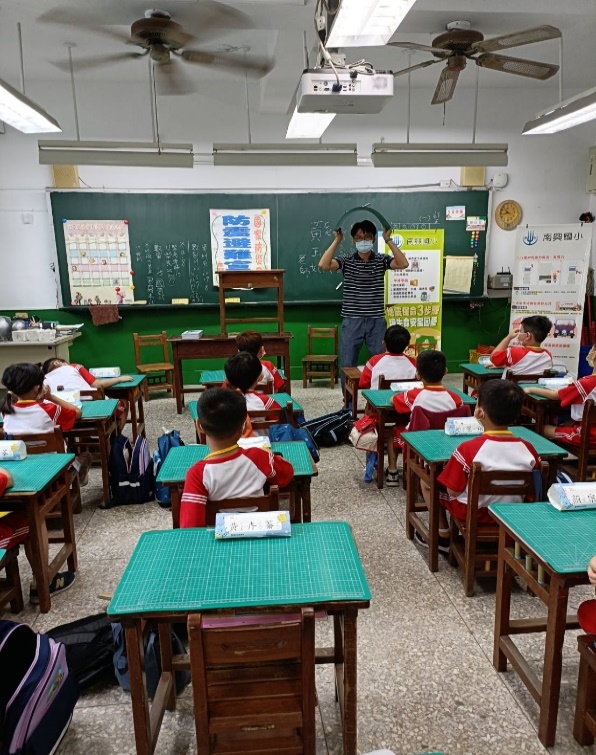 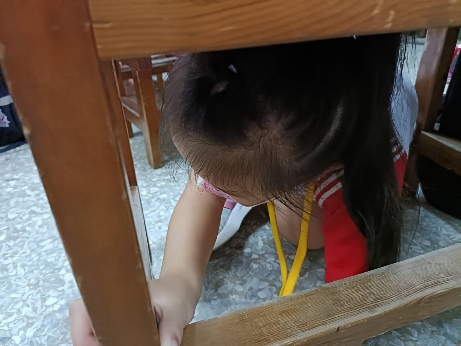 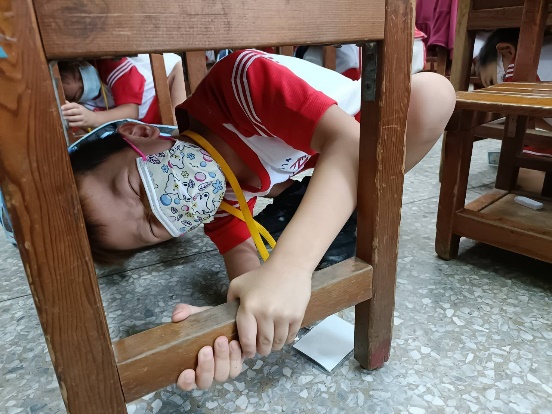 主    題主    題我愛台灣~認識台灣地理位置我愛台灣~認識台灣地理位置我愛台灣~認識台灣地理位置我愛台灣~認識台灣地理位置融入領域（科目）融入領域（科目）社會融入教學時間融入教學時間40分鐘設 計 者教 學 者設 計 者教 學 者黃玉妃融入單元融入單元第五冊第一單元單元名稱：嗨！台灣你好！實施教學時間實施教學時間112年9月15日主要評量方式主要評量方式口頭回答、紙筆作業教學目標1. 透過世界地圖，指出台灣的位置。2. 畫出台灣在國際上的地理位置。3. 繪製台灣的海陸地圖，期能對國家增加認同。1. 透過世界地圖，指出台灣的位置。2. 畫出台灣在國際上的地理位置。3. 繪製台灣的海陸地圖，期能對國家增加認同。1. 透過世界地圖，指出台灣的位置。2. 畫出台灣在國際上的地理位置。3. 繪製台灣的海陸地圖，期能對國家增加認同。1. 透過世界地圖，指出台灣的位置。2. 畫出台灣在國際上的地理位置。3. 繪製台灣的海陸地圖，期能對國家增加認同。1. 透過世界地圖，指出台灣的位置。2. 畫出台灣在國際上的地理位置。3. 繪製台灣的海陸地圖，期能對國家增加認同。教學內容綱要1.引起動機：提問我們住在哪裡？回答：地球、亞洲、台灣…。2. 提問：台灣在哪裡？台灣位於太平洋和亞洲大陸之間，東北亞到東南亞的路徑上，位居太平洋上的重要戰略和交通位置。3.台灣附近有哪些鄰近國家，四周環海的台灣，又分別有哪些海洋圍繞?北有東海與日韓相隔、東有太平洋、南有巴士海峽與菲律賓為鄰、西有台灣海峽與中國大陸相望。4.請學生將台灣的海陸位置畫在筆記本上。1.引起動機：提問我們住在哪裡？回答：地球、亞洲、台灣…。2. 提問：台灣在哪裡？台灣位於太平洋和亞洲大陸之間，東北亞到東南亞的路徑上，位居太平洋上的重要戰略和交通位置。3.台灣附近有哪些鄰近國家，四周環海的台灣，又分別有哪些海洋圍繞?北有東海與日韓相隔、東有太平洋、南有巴士海峽與菲律賓為鄰、西有台灣海峽與中國大陸相望。4.請學生將台灣的海陸位置畫在筆記本上。1.引起動機：提問我們住在哪裡？回答：地球、亞洲、台灣…。2. 提問：台灣在哪裡？台灣位於太平洋和亞洲大陸之間，東北亞到東南亞的路徑上，位居太平洋上的重要戰略和交通位置。3.台灣附近有哪些鄰近國家，四周環海的台灣，又分別有哪些海洋圍繞?北有東海與日韓相隔、東有太平洋、南有巴士海峽與菲律賓為鄰、西有台灣海峽與中國大陸相望。4.請學生將台灣的海陸位置畫在筆記本上。1.引起動機：提問我們住在哪裡？回答：地球、亞洲、台灣…。2. 提問：台灣在哪裡？台灣位於太平洋和亞洲大陸之間，東北亞到東南亞的路徑上，位居太平洋上的重要戰略和交通位置。3.台灣附近有哪些鄰近國家，四周環海的台灣，又分別有哪些海洋圍繞?北有東海與日韓相隔、東有太平洋、南有巴士海峽與菲律賓為鄰、西有台灣海峽與中國大陸相望。4.請學生將台灣的海陸位置畫在筆記本上。1.引起動機：提問我們住在哪裡？回答：地球、亞洲、台灣…。2. 提問：台灣在哪裡？台灣位於太平洋和亞洲大陸之間，東北亞到東南亞的路徑上，位居太平洋上的重要戰略和交通位置。3.台灣附近有哪些鄰近國家，四周環海的台灣，又分別有哪些海洋圍繞?北有東海與日韓相隔、東有太平洋、南有巴士海峽與菲律賓為鄰、西有台灣海峽與中國大陸相望。4.請學生將台灣的海陸位置畫在筆記本上。參考資料或教學照片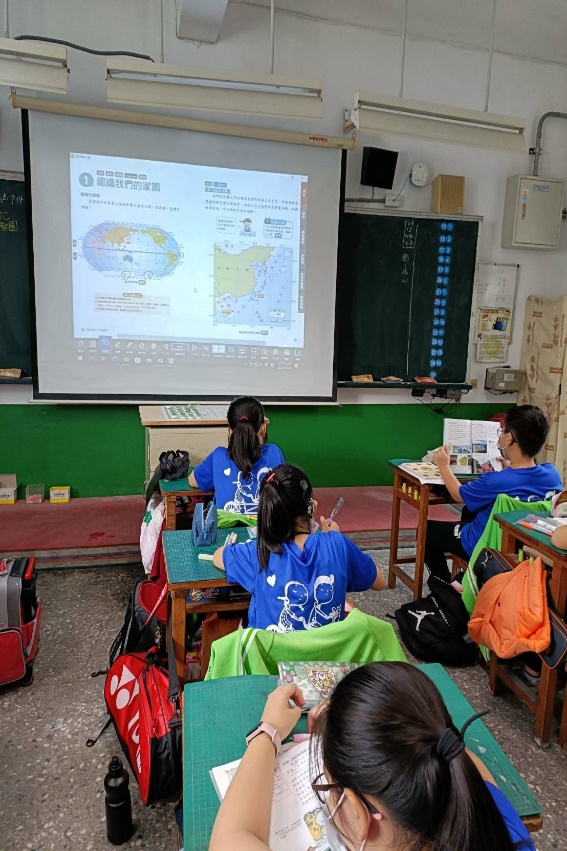 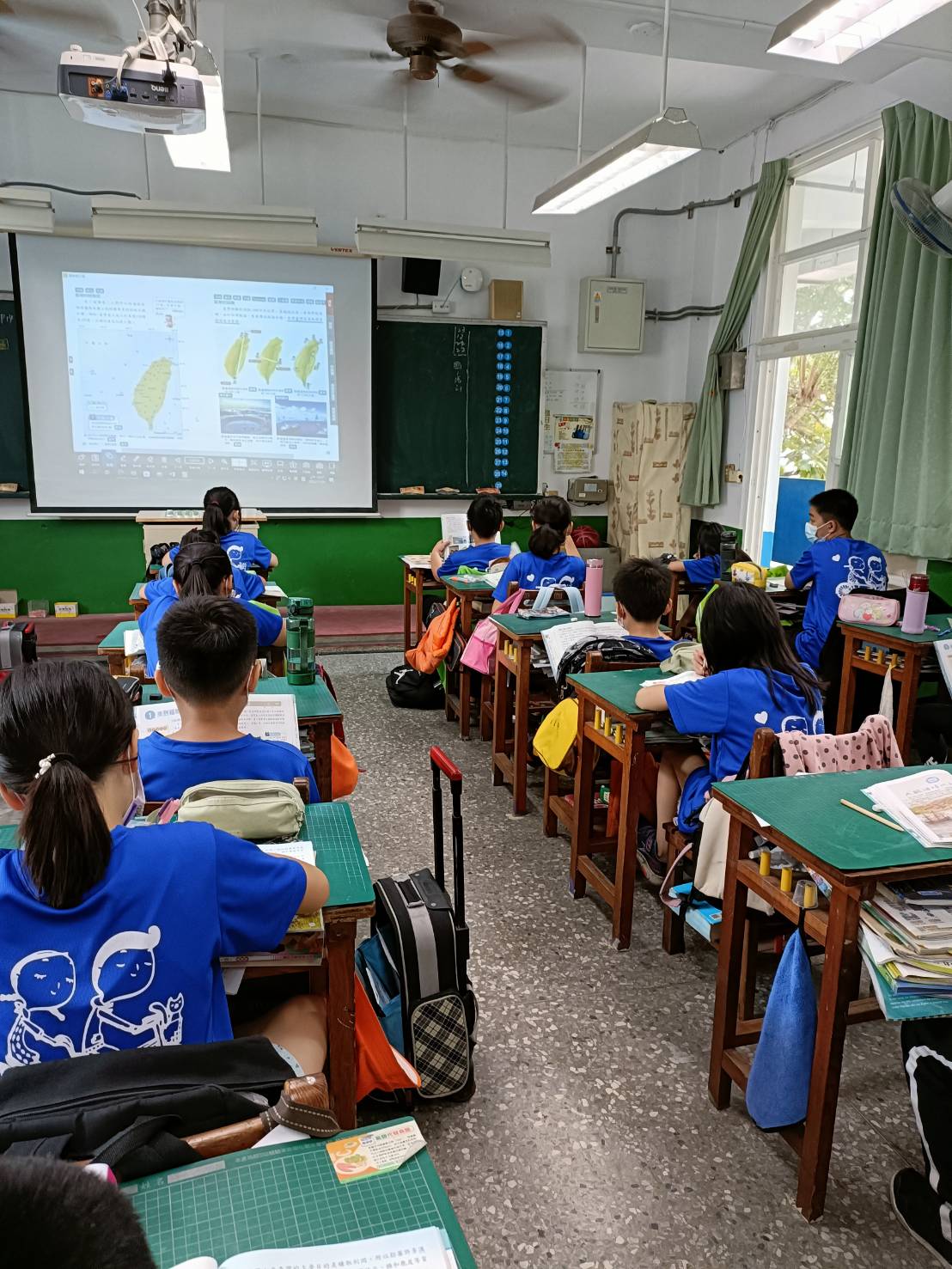 主    題主    題我愛我的國家-製作國旗我愛我的國家-製作國旗我愛我的國家-製作國旗我愛我的國家-製作國旗融入領域（科目）融入領域（科目）藝術與人文融入教學時間融入教學時間80分鐘設 計 者教 學 者設 計 者教 學 者黃玉妃融入單元融入單元自訂課程實施教學時間實施教學時間112年10月2日主要評量方式主要評量方式繪畫作品教學目標1. 觀看國慶表演，認識國家的軍力種類。2. 繪製台灣國旗，期能對國家增加認同。。3. 繪製不同國家國旗，認識世界不同國家的國旗。1. 觀看國慶表演，認識國家的軍力種類。2. 繪製台灣國旗，期能對國家增加認同。。3. 繪製不同國家國旗，認識世界不同國家的國旗。1. 觀看國慶表演，認識國家的軍力種類。2. 繪製台灣國旗，期能對國家增加認同。。3. 繪製不同國家國旗，認識世界不同國家的國旗。1. 觀看國慶表演，認識國家的軍力種類。2. 繪製台灣國旗，期能對國家增加認同。。3. 繪製不同國家國旗，認識世界不同國家的國旗。1. 觀看國慶表演，認識國家的軍力種類。2. 繪製台灣國旗，期能對國家增加認同。。3. 繪製不同國家國旗，認識世界不同國家的國旗。教學內容綱要1.引起動機：現在是10月，最近有一個節日，知道嗎?是幾月幾日呢?代表什麼意思?回答：國慶日，在10月10日，是國家的生日。2. 教師提問：有看過國慶閱兵典禮嗎？播放國慶閱兵典禮影片，讓學生觀看。3.在影片中，到處飛揚的旗子是什麼?有那些顏色呢?生答:我們的國旗，有紅藍白三色。4.請學生彩繪國旗著色畫，完成後，並繪製另一個國家國旗。1.引起動機：現在是10月，最近有一個節日，知道嗎?是幾月幾日呢?代表什麼意思?回答：國慶日，在10月10日，是國家的生日。2. 教師提問：有看過國慶閱兵典禮嗎？播放國慶閱兵典禮影片，讓學生觀看。3.在影片中，到處飛揚的旗子是什麼?有那些顏色呢?生答:我們的國旗，有紅藍白三色。4.請學生彩繪國旗著色畫，完成後，並繪製另一個國家國旗。1.引起動機：現在是10月，最近有一個節日，知道嗎?是幾月幾日呢?代表什麼意思?回答：國慶日，在10月10日，是國家的生日。2. 教師提問：有看過國慶閱兵典禮嗎？播放國慶閱兵典禮影片，讓學生觀看。3.在影片中，到處飛揚的旗子是什麼?有那些顏色呢?生答:我們的國旗，有紅藍白三色。4.請學生彩繪國旗著色畫，完成後，並繪製另一個國家國旗。1.引起動機：現在是10月，最近有一個節日，知道嗎?是幾月幾日呢?代表什麼意思?回答：國慶日，在10月10日，是國家的生日。2. 教師提問：有看過國慶閱兵典禮嗎？播放國慶閱兵典禮影片，讓學生觀看。3.在影片中，到處飛揚的旗子是什麼?有那些顏色呢?生答:我們的國旗，有紅藍白三色。4.請學生彩繪國旗著色畫，完成後，並繪製另一個國家國旗。1.引起動機：現在是10月，最近有一個節日，知道嗎?是幾月幾日呢?代表什麼意思?回答：國慶日，在10月10日，是國家的生日。2. 教師提問：有看過國慶閱兵典禮嗎？播放國慶閱兵典禮影片，讓學生觀看。3.在影片中，到處飛揚的旗子是什麼?有那些顏色呢?生答:我們的國旗，有紅藍白三色。4.請學生彩繪國旗著色畫，完成後，並繪製另一個國家國旗。參考資料或教學照片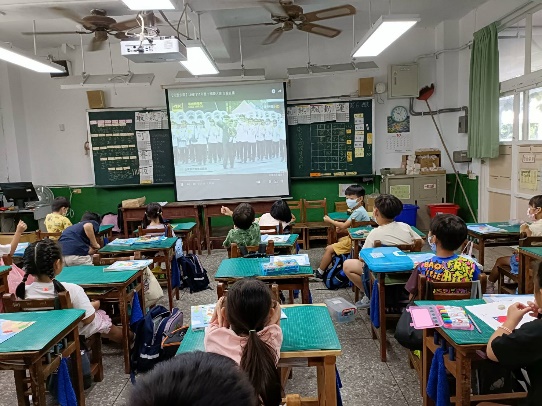 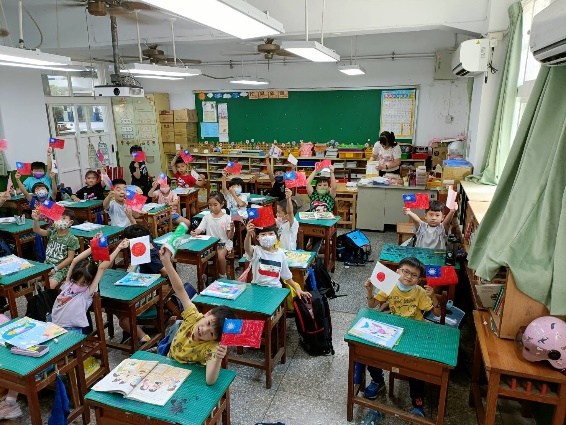 參考資料或教學照片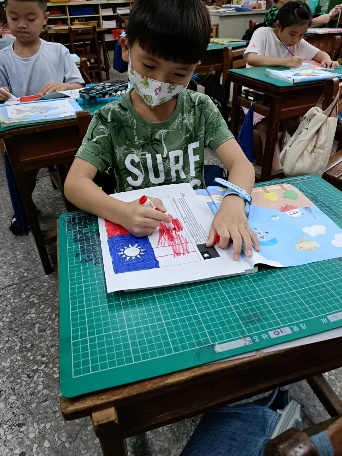 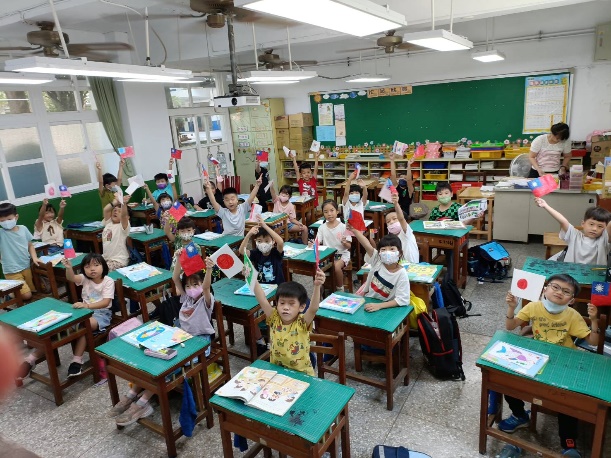 主    題主    題我愛我的國家-國歌教唱我愛我的國家-國歌教唱我愛我的國家-國歌教唱我愛我的國家-國歌教唱融入領域（科目）融入領域（科目）藝術與人文融入教學時間融入教學時間40分鐘設 計 者教 學 者設 計 者教 學 者謝妤謙融入單元融入單元藝術與人文第三冊第一課實施教學時間實施教學時間112年9月6日主要評量方式主要評量方式歌唱教學目標1.讓學生理解國歌的內容。2.讓學生學會演唱國歌。3.學生學會國歌歌詞。1.讓學生理解國歌的內容。2.讓學生學會演唱國歌。3.學生學會國歌歌詞。1.讓學生理解國歌的內容。2.讓學生學會演唱國歌。3.學生學會國歌歌詞。1.讓學生理解國歌的內容。2.讓學生學會演唱國歌。3.學生學會國歌歌詞。1.讓學生理解國歌的內容。2.讓學生學會演唱國歌。3.學生學會國歌歌詞。教學內容綱要早上升旗的時候，會唱甚麼?學生答:國歌。老師領讀國歌歌詞。教旋律，老師直接唱國歌，讓學生學習，老師唱一句，學生複述一句，老師教唱四句，再從頭一起複習。早上升旗的時候，會唱甚麼?學生答:國歌。老師領讀國歌歌詞。教旋律，老師直接唱國歌，讓學生學習，老師唱一句，學生複述一句，老師教唱四句，再從頭一起複習。早上升旗的時候，會唱甚麼?學生答:國歌。老師領讀國歌歌詞。教旋律，老師直接唱國歌，讓學生學習，老師唱一句，學生複述一句，老師教唱四句，再從頭一起複習。早上升旗的時候，會唱甚麼?學生答:國歌。老師領讀國歌歌詞。教旋律，老師直接唱國歌，讓學生學習，老師唱一句，學生複述一句，老師教唱四句，再從頭一起複習。早上升旗的時候，會唱甚麼?學生答:國歌。老師領讀國歌歌詞。教旋律，老師直接唱國歌，讓學生學習，老師唱一句，學生複述一句，老師教唱四句，再從頭一起複習。參考資料或教學照片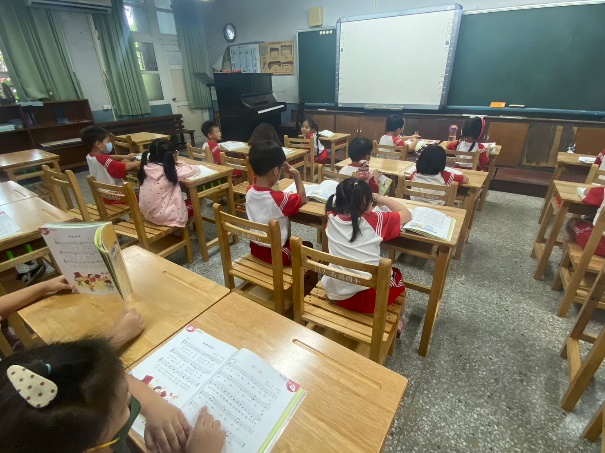 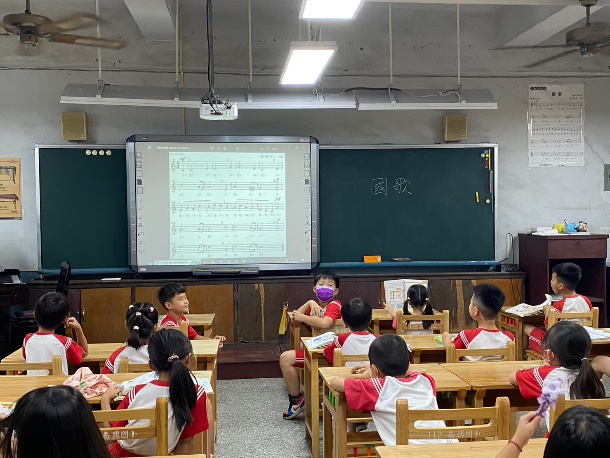 參考資料或教學照片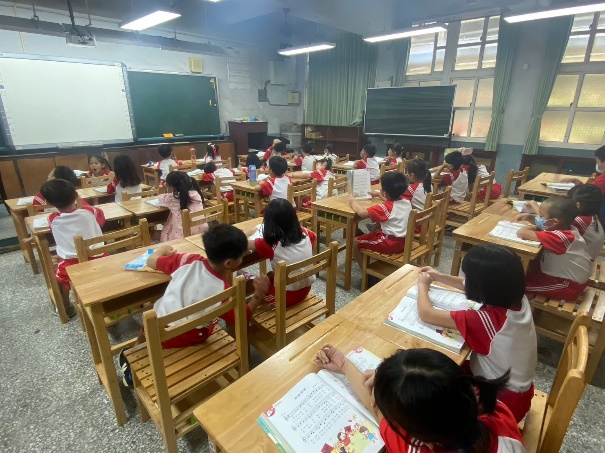 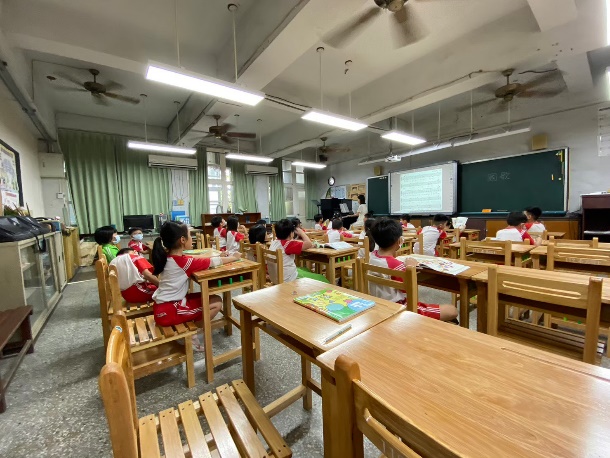 主    題主    題我愛我的國家-國防網站認識我愛我的國家-國防網站認識我愛我的國家-國防網站認識我愛我的國家-國防網站認識融入領域（科目）融入領域（科目）綜合領域融入教學時間融入教學時間40分鐘設 計 者教 學 者設 計 者教 學 者林煜祥融入單元融入單元綜合活動第九冊實施教學時間實施教學時間112年11月14日主要評量方式主要評量方式上網測驗教學目標認識國防教育網站。認識目前國家國防資訊網站。認識國防教育網站。認識目前國家國防資訊網站。認識國防教育網站。認識目前國家國防資訊網站。認識國防教育網站。認識目前國家國防資訊網站。認識國防教育網站。認識目前國家國防資訊網站。教學內容綱要教師先介紹全民國防教育網網站。教師發下平板電腦，讓學生操作進入國防教育網站。學生上網參加全民國防教育網有獎徵答活動。國防部全民國防教育全球資訊網http://aode.mnd.gov.tw/彰化縣全民國防教育資源網站，學校網站設置連結宣導應用https://www.ndea.chc.edu.tw/index.php 教師先介紹全民國防教育網網站。教師發下平板電腦，讓學生操作進入國防教育網站。學生上網參加全民國防教育網有獎徵答活動。國防部全民國防教育全球資訊網http://aode.mnd.gov.tw/彰化縣全民國防教育資源網站，學校網站設置連結宣導應用https://www.ndea.chc.edu.tw/index.php 教師先介紹全民國防教育網網站。教師發下平板電腦，讓學生操作進入國防教育網站。學生上網參加全民國防教育網有獎徵答活動。國防部全民國防教育全球資訊網http://aode.mnd.gov.tw/彰化縣全民國防教育資源網站，學校網站設置連結宣導應用https://www.ndea.chc.edu.tw/index.php 教師先介紹全民國防教育網網站。教師發下平板電腦，讓學生操作進入國防教育網站。學生上網參加全民國防教育網有獎徵答活動。國防部全民國防教育全球資訊網http://aode.mnd.gov.tw/彰化縣全民國防教育資源網站，學校網站設置連結宣導應用https://www.ndea.chc.edu.tw/index.php 教師先介紹全民國防教育網網站。教師發下平板電腦，讓學生操作進入國防教育網站。學生上網參加全民國防教育網有獎徵答活動。國防部全民國防教育全球資訊網http://aode.mnd.gov.tw/彰化縣全民國防教育資源網站，學校網站設置連結宣導應用https://www.ndea.chc.edu.tw/index.php 參考資料或教學照片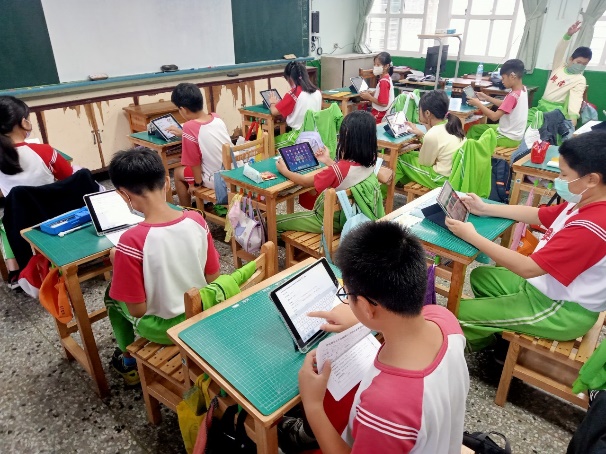 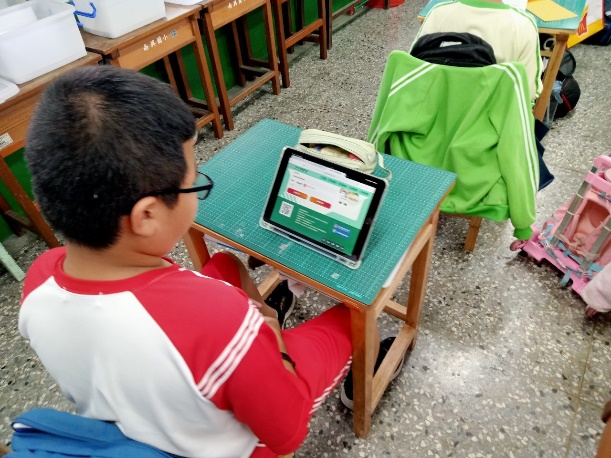 參考資料或教學照片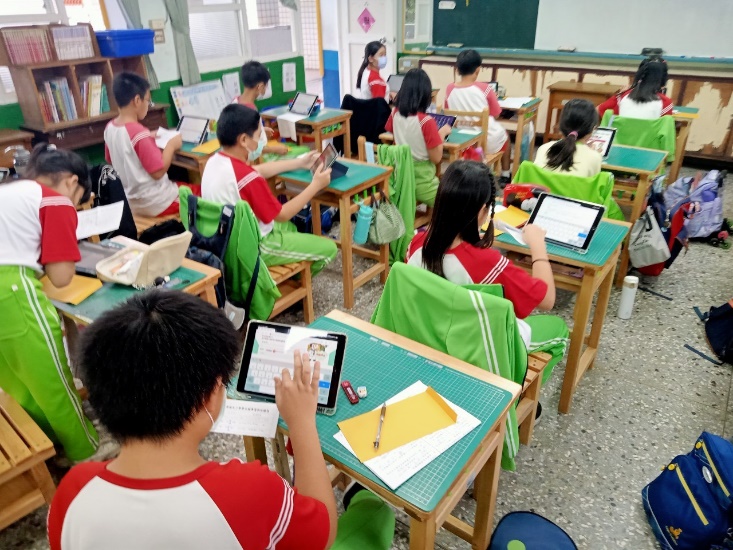 